Accounting & Finance Professional Master of Professional Accounting (MPA) A well-qualified Finance Manager / Chief Accountant having more than 17 years of work experience in Sultanate of Oman, UAE and India.   Expert in preparing financial statements, Profit and Loss account, Balance-Sheet, Schedules, Auditing and all financial matters.  Able to set valuable priorities to complete urgent and long-term goals and meet operational deadlines related to Finance and Accounts.  Good negotiation skills with Banks and Financial institutions.  I.T. Skills -Microsoft Dynamics AX 2012, Tally ERP,, Al Ameen Accounting Software, Excellence Accounting Software, Ms Word, ExcelKey Areas of ImpactOMAN PORCELAIN COMPANY, OMAN Jul 2009 –Apr 2018	Finance Manager| INDUSTRY:  MANUFACTURERS OF PORCELAIN TILESReporting to: CFO / MDPrevious positions: Chief Accountant / Asst. Finance Manager from July 2009 until August 2016 and from September 2016 onwards as ‘Finance Manager’ cum ‘Board Secretary’ for the Board of Directors.Plan the overall accounting strategy with targets and deadlines and manage a team of accounting staff personnel independently to maximize staff performance.Entrusted with the responsibility of managing day-to-day banking transactions. Steering efforts in dealing with bankers of the company and submitting all the documents / submission on timely basis.Planning of New / Additional credit facilities from banks (Term Loan / OD / LC / LTR etc.) and submission of required documentations.Formulating and consolidating annual budget, also monitoring performance.Periodic variance analyses against the budget for respective account heads and document the reason for major variances.Provide Financial / Accounting advice and supported the colleagues and the firm at large; enabled the Senior Management to make sound business decisions and be responsible for the management of the wider Accounting Team.Responsible for preparing and maintaining overall General Ledger, month end and year end closings and drawing of Trial Balance, P& L account and Balance Sheet.Responsible for preparing and maintaining records for staff benefits like Leave Pay, Gratuity, Social Insurance (Pension scheme for Omani’s), calculation of staff’s air tickets etc.Preparation of salary sheet in coordination with HR department.Dealing and conduct Internal / External audit of the Company.Attending Internal / External auditing and preparing reports for audit functions.Maintain the accounting systems for monthly reporting; ensure it supports the figures, such as invoices and receipts, for auditing purposes and also provide data to the client on timely basis.Submission of Yearly Tax Returns.Assist with queries on bills and client accounts; work with Finance and Accounts to reach a swift resolution, sending out invoices to clients, and chasing payment of client debt.Accountable for creating Import LC, advising comments on Export LC, and monitoring thereof.Follow-up Clearance and Logistic arrangement for all imported raw-material and equipment.Follow-up Collections and ensuring that the collections are received on time.Updation of Fixed Assets registers with proper identification code & location details & physical verification of assets.Working on depreciation of fixed assets.Dealing with all Utilities providers like Gas / Electricity / Water and Factory Rent.Experience in Project accounting, as I’m working in this Company from the beginning stage.  Having knowledge of C.W.I.P and erection of Plant & Machinery, Feasibility Study and arrangement of Term Loan / Soft Loan / Working Capital etc. from Banks and other Financial Institutions.Administrative support as and when need for HR & other departments.Dealing with MCI / CMA for Legal approvals and registration.Registration of Share Capital in MCI / MCD / CMA.Arrangement of Board Meeting and preparing Minutes of Meeting and Executive Board.Arrangement of AGM / EGM / OGM and preparing the minutes of the meeting and registering the same in MCI.Liasoning with legal officer & advocates in handling cases effectively.  Key Highlights:AL BARGHOUTHI GENERAL TRADING, UAE               			Jan 2004 - Mar 2008Chief Accountant | INDUSTRY:  TRADERS OF MOBILE PHONESReporting to: Finance Controller / GMExamined job of staff accountant and approved journal ledger for data entry.Maintained relationships with stakeholders in respect to updating relevant data and producing reports responding to ad hoc queries.Supported in preparing and maintaining budgets using Excel and Word.Successfully managed accounting policies to ensure accurate, timely and complete processing of financial data in compliance with internal procedures.Provided robust financial information by directing the preparation of financial statements, schedules, and reports.Preparation of salary sheet in coordination with HR department.Formulated Import LC and facilitated in Export LC.Prepared Balance sheet, reconciliation statements including inventory.Performed investigative analysis regarding profit and loss account.Monitored loans and a/c’s to make sure that the payments are up to the mark, L/C Documentation etc.PREVIOUS ASSIGNMENTSDepartment Manager, VINOD CHEMICALS P. LTD, INDIA   Jun 1999 – May 2003(Industry:  C & F of Cements & Distribution)Assisted team members of Sales department when required, Dealer Appointment, Network Management, Credit control.Manage and teach staffs to make sure that all financial information is processed accurately in a timely manner. Assisted in company accounting reconciliations and worked for completion of sales tax filings.Maintained inventory and provide management reports.Kader Kader.383884@2freemail.com 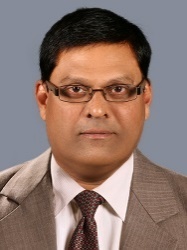 Banking FinanceBudgetingAccounting ManagementTax & Funds PlanningFinancial ReportingAuditingReconciliationLegal Approvals & RegistrationFixed Assets RegisterLiasoning with LawyersAdministrationClient ManagementORGANIZATIONAL EXPERIENCEAttended statutory audit for the company from 2009 till dateAttended internal audit 5 timesPreparing Annual Budget and document reasons for variancesMonth-end & Year-end closing of FinancialsArrangement of New / Additional bank facilities (Term Loan / OD / LC / LTR etc.)Registration of share capital in MCI / MCD / CMAArrangement of AGM / EGM / OGM meeting successfullyRegistration of AGM / EGM / OGM minutes in MCIACADEMIC CREDENTIALSMasters:Master of Professional Accounting (MPA) with CPA Designation | The Institute of Chartered Financial Analysts of India University (ICFAI), Tripura, India | 2011 batchPG Diploma in Management Accounting (PGDMA) | Bharathi Technical Engineering College, Government of Kerala, India | 2009 batchBachelors:Bachelor of Commerce (B.Com) | University of Kerala, India | 1990ADDITIONAL INFORMATIONYear of BirthExpiry date                                   196810.06.2028NationalityIndianMarital StatusMarriedLanguagesEnglish, Hindi and Malayalam fluently / read, speak and write